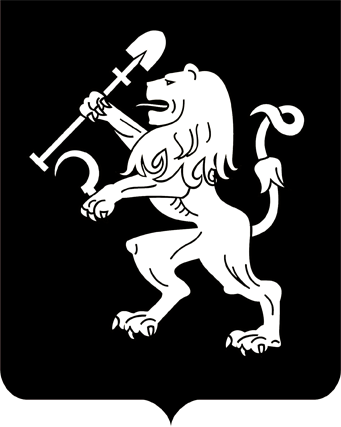 АДМИНИСТРАЦИЯ ГОРОДА КРАСНОЯРСКАРАСПОРЯЖЕНИЕО внесении изменений в распоряжениеадминистрации города от 12.01.2012 № 21-жВ целях приведения правовых актов администрации города в соответствие с Градостроительным кодексом Российской Федерации,               Федеральным законом от 27.07.2010 № 210-ФЗ «Об организации предоставления государственных и муниципальных услуг», постановлением администрации города от 05.09.2011 № 359 «Об утверждении Порядка разработки и утверждения административных регламентов предоставления муниципальных услуг администрацией города Красноярска                и внесении изменений в постановление Главы города от 25.02.2009             № 57», руководствуясь статьями 41, 58, 59 Устава города Красноярска:1. Внести в приложение к распоряжению администрации города            от 12.01.2012 № 21-ж «Об утверждении Административного регламента предоставления муниципальной услуги по выдаче разрешения на строительство объекта, внесению изменений в разрешение на строительство объекта» (далее – Регламент) следующие изменения:1) пункт 1 после слов «(далее – разрешение на строительство),» дополнить словами «в случаях, когда это требуется Градостроительным кодексом Российской Федерации,»;2) в пункте 2 слова «капитального ремонта,» исключить;3) в пункте 13:после абзаца девятого дополнить абзацем следующего содержания:«постановление Правительства Российской Федерации от 17.08.2019 № 1064 «Об определении случаев, при которых не требуется получение разрешения на строительство;»;после абзаца десятого дополнить абзацем следующего содер-жания:«Закон Красноярского края от 08.06.2017 № 3-714 «Об установлении случаев, при которых не требуется получение разрешения на строительство на территории края;»;4) в пункте 14:подпункт 2 дополнить словами «, а также схема расположения земельного участка или земельных участков на кадастровом плане территории, на основании которой был образован указанный земельный               участок и выдан градостроительный план земельного участка в случае, предусмотренном частью 1.1 статьи 57.3 Градостроительного кодекса Российской Федерации»;в абзаце первом подпункта 5 слова «в проектной» заменить словами «в утвержденной в соответствии с частью 15 статьи 48 Градостроительного кодекса Российской Федерации проектной»;в подпункте 6 слова «заключение экспертизы проектной документации объекта капитального строительства» заменить словами «заключение экспертизы проектной документации, в соответствии с которой осуществляются строительство, реконструкция объекта капитального строительства, в том числе в случае, если данной проектной документацией предусмотрены строительство или реконструкция иных объектов капитального строительства, включая линейные объекты»;после подпункта 6 дополнить подпунктами 6.1, 6.2 следующего содержания:«6.1) подтверждение соответствия вносимых в проектную документацию изменений требованиям, указанным в части 3.8 статьи 49 Градостроительного кодекса Российской Федерации, предоставленное лицом, являющимся членом саморегулируемой организации, основанной на членстве лиц, осуществляющих подготовку проектной документации, и утвержденное привлеченным этим лицом в соответствии с Градостроительным кодексом Российской Федерации специалистом по организации архитектурно-строительного проектирования в должности главного инженера проекта, в случае внесения изменений в проектную документацию в соответствии с частью 3.8 статьи 49 Градостроительного кодекса Российской Федерации;6.2) подтверждение соответствия вносимых в проектную документацию изменений требованиям, указанным в части 3.9 статьи 49 Градостроительного кодекса Российской Федерации, предоставленное органом исполнительной власти или организацией, проводившими экспертизу проектной документации, в случае внесения изменений в проектную документацию в ходе экспертного сопровождения в соответствии    с частью 3.9 статьи 49 Градостроительного кодекса Российской Федерации;»;дополнить подпунктом 14 следующего содержания:«14) копия договора о развитии застроенной территории или договора о комплексном развитии территории в случае, если строительство, реконструкцию объектов капитального строительства планируется осуществлять в границах территории, в отношении которой органом местного самоуправления принято решение о развитии застроенной территории или решение о комплексном развитии территории по инициативе органа местного самоуправления (за исключением случая принятия решения о самостоятельном осуществлении комплексного развития территории).»;абзац девятнадцатый изложить в следующей редакции:«Документы (их копии или сведения, содержащиеся в них), указанные в подпунктах 2, 4–6, 7, 11, 13, 14 настоящего пункта, запрашиваются Департаментом в государственных органах, органах местного самоуправления и подведомственных государственным органам или органам местного самоуправления организациях, в распоряжении которых находятся указанные документы, в срок не позднее трех рабочих дней со дня получения от застройщика заявления, если застройщик не представил указанные документы самостоятельно.»;в абзаце двадцать первом слова «в подпунктах 2, 4–7, 11, 13» заменить словами «в подпунктах 2, 4–6, 7, 11, 13, 14»;5) в абзаце четвертом пункта 15.2 слова «в подпунктах 2, 4–7, 11, 13 пункта 14» заменить словами «в подпунктах 2, 4–6, 7, 11, 13,14 пункта 14»;6) подпункт 1 пункта 18 дополнить абзацем следующего содержания:«отсутствие документации по планировке территории, утвержденной в соответствии с договором о развитии застроенной территории или договором о комплексном развитии территории, в случае, если строительство, реконструкция объекта капитального строительства планируются на территории, в отношении которой органом местного самоуправления принято решение о развитии застроенной территории или решение о комплексном развитии территории по инициативе органа местного самоуправления (за исключением случая принятия решения                  о самостоятельном осуществлении комплексного развития тер-ритории);»;7) пункт 25 дополнить абзацем следующего содержания:«Технологическая схема предоставления Услуги представлена                        в приложении 6 к настоящему Регламенту.»;8) в пункте 27:в абзаце восьмом подпункта 3 слова «в подпунктах 2–7, 11, 13 пункта 14» заменить словами «в подпунктах 2, 4–6, 7, 11, 13, 14 пун-           кта 14»;подпункт 4 дополнить абзацем следующего содержания:«В случае наличия у Департамента информации, указанной в абзаце девятом подпункта 2 пункта 18 настоящего Регламента, ответственный сотрудник не позднее трех рабочих дней со дня поступления в Департамент заявления о внесении изменений в разрешение на строительство обязан запросить такую информацию в соответствующих органе государственной власти или органе местного самоуправления, в том числе с использованием единой системы межведомственного электронного взаимодействия;»9) в приложении 3 к Регламенту:слова «Приложения (оригиналы):» заменить словом «Приложения:»;пункт 1 изложить в следующей редакции:«1. Правоустанавливающие документы на земельный участок,                  в том числе соглашение об установлении сервитута, решение об установлении публичного сервитута, а также схема расположения земельного участка или земельных участков на кадастровом плане территории, на основании которой был образован указанный земельный участок                и выдан градостроительный план земельного участка в случае, предусмотренном частью 1.1 статьи 57.3 Градостроительного кодекса Российской Федерации, на __ л. в 1 экз.*, **»;в абзаце первом пункта 4 слова «в проектной» заменить словами «в утвержденной в соответствии с частью 15 статьи 48 Градостроительного кодекса Российской Федерации проектной»;в пункте 5 слова «заключение экспертизы проектной документации объекта капитального строительства» заменить словами «заключение экспертизы проектной документации, в соответствии с которой осуществляются строительство, реконструкция объекта капитального строительства, в том числе в случае, если данной проектной документацией предусмотрены строительство или реконструкция иных объектов капитального строительства, включая линейные объекты»;после пункта 5 дополнить пунктами 5.1, 5.2 следующего содержания:«5.1. Подтверждение соответствия вносимых в проектную документацию изменений требованиям, указанным в части 3.8 статьи 49 Градостроительного кодекса Российской Федерации, предоставленное лицом, являющимся членом саморегулируемой организации, основанной на членстве лиц, осуществляющих подготовку проектной документации, и утвержденное привлеченным этим лицом в соответствии с Градостроительным кодексом Российской Федерации специалистом по организации архитектурно-строительного проектирования в должности главного инженера проекта, в случае внесения изменений в проектную документацию в соответствии с частью 3.8 статьи 49 Градостроительного кодекса Российской Федерации, на __ л. в 1 экз.5.2. Подтверждение соответствия вносимых в проектную документацию изменений требованиям, указанным в части 3.9 статьи 49 Градостроительного кодекса Российской Федерации, предоставленное органом исполнительной власти или организацией, проводившими экспертизу проектной документации, в случае внесения изменений в проектную документацию в ходе экспертного сопровождения в соответствии с частью 3.9 статьи 49 Градостроительного кодекса Российской Федерации, на __ л. в 1 экз.»;дополнить пунктом 13 следующего содержания:«13. Копия договора о развитии застроенной территории или договора о комплексном развитии территории в случае, если строительство, реконструкцию объектов капитального строительства планируется осуществлять в границах территории, в отношении которой органом местного самоуправления принято решение о развитии застроенной территории или решение о комплексном развитии территории по инициативе органа местного самоуправления (за исключением случая принятия решения о самостоятельном осуществлении комплексного развития территории), на __ л. в 1 экз.*»;10) дополнить Регламент приложением 6 в редакции согласно приложению к настоящему распоряжению.2. Настоящее распоряжение опубликовать в газете «Городские новости» и разместить на официальном сайте администрации города.Глава города                                                                                 С.В. ЕреминПриложениек распоряжениюадминистрации городаот____________№____________«Приложение 6к Административному регламенту предоставления муниципальной услуги по выдаче разрешения на строительство объекта, внесению изменений в разрешение на строительство объектаТЕХНОЛОГИЧЕСКАЯ СХЕМАРаздел 1. Общие сведения о муниципальной услугеРаздел 2. Общие сведения о муниципальной услуге Раздел 3. Сведения о заявителях муниципальной услуги Раздел 4. Документы, представляемые заявителем для получения муниципальной услуги Раздел 5. Документы и сведения, получаемые посредством межведомственного информационного взаимодействияРаздел 6. Результат муниципальной услуги Раздел 7. Технологические процессы предоставления муниципальной услуги Раздел 8. Особенности предоставления муниципальной услуги в электронной форме17.01.2020№ 14-р№ п/пПараметрЗначение параметра/состояние1231Наименование органа, предоставляющего муниципальную услугудепартамент градостроительства администрации города Красноярска (Департамент)2Номер услуги в федеральном реестре государственных и муниципальных услуг24000000100000251913Полное наименование муниципальной услугивыдача разрешения на строительство объекта, внесение изменений в разрешение на строительство объекта4Краткое наименование муниципальной услугивыдача разрешения на строительство объекта, внесение изменений в разрешение на строительство объекта5Административный регламент предоставления муниципальной услугираспоряжение администрации города от 12.01.2012 № 21-ж «Об утверждении Административного регламента предоставления муниципальной услуги по выдаче разрешения на строительство объекта, внесению изменений в разрешение на строительство объекта» (Регламент)6Перечень подуслугнет7Способы оценки качества предоставления муниципальной услугирегиональный портал государственных и муниципальных услуг: www.gosuslugi.krskstate.ru (Портал)7Способы оценки качества предоставления муниципальной услугиофициальный сайт администрации города Красноярска: www.admkrsk.ru (Сайт)Срок предоставления услуги (подуслуги)в зависимостиот условийСрок предоставления услуги (подуслуги)в зависимостиот условийОснования для отказав приеме документовОснования для отказа в предоставленииуслуги(подуслуги)Основания приостановления предоставления услуги(подуслуги)Срок приостановления предоставления услуги (подуслуги)Плата за предоставление услугиПлата за предоставление услугиПлата за предоставление услугиСпособобращенияза получениемуслуги(подуслуги)Способполучения результата услуги(подуслуги)приподаче заявления по месту жительства(место- нахождению юридического лица)приподаче заявленияне по месту жительства (место- нахождению юридического лица)Основания для отказав приеме документовОснования для отказа в предоставленииуслуги(подуслуги)Основания приостановления предоставления услуги(подуслуги)Срок приостановления предоставления услуги (подуслуги)наличие платы (госу-дарст-венной пошли-ны)реквизиты нормативногоправового акта,являющегося основаниемдля взимания платы (государственной пошлины)КБК длявзиманияплаты (госу-дарствен-ной пошлины),в том числе через МФЦСпособобращенияза получениемуслуги(подуслуги)Способполучения результата услуги(подуслуги)12345678910117 рабочих дней;30 дней в случае, установленном подпунктом 2 пункта 12 Регламента7 рабочих дней30 дней в случае, установленном подпунктом 2 пункта 12 Регламентанетустановлены пунктом 18 Регламентанет-нет--личное обращение в Департамент;личное обращение в МФЦ;почтовая связь;Портал;Сайт в Департаменте на бумажном носителе;в МФЦ на бумажном носителе, полученном из Департамента;почтовая связь;через личный кабинет на Портале, Сайте№ п/пКатегориялиц, имеющих право на получение услуги (подуслуги)Документ,подтверждающий право заявителя соответствующей категориина получениеуслуги(подуслуги)Установленныетребования к документу,подтверждающемуправо заявителясоответствующейкатегории на получениеуслуги(подуслуги)Наличие возможности подачи заявления о предоставлении услуги(подуслуги)представителями заявителяИсчерпывающий перечень лиц, имеющих право на подачузаявленияо предоставлении услуги(подуслуги)от именизаявителяНаименование документа,подтверждающего право подачизаявленияо предоставлении услуги(подуслуги)от имени заявителяУстановленные требования к документу, подтверждающему право подачи заявления о предоставлении услуги (подуслуги)от имени заявителя123456781Физическое лицопаспортдействующий на дату подачи заявленияестьпредставитель по доверенностидоверенность, паспортнотариально удостоверенная доверенность;действующие на дату подачи заявления2Юридическое лицоучредительные документы;решение о назначении руководителя;свидетельства ИНН, ОГРНдействующие на дату подачи заявленияестьпредставитель по доверенностидоверенность, паспортдействующие на дату подачи заявления№ п/пКатегориядокументаНаименование документов, которыепредставляет заявитель для получения услуги (подуслуги)Количествонеобходимыхэкземпляровдокументас указанием«подлинник(копия)»Условиепредставления документаУстановленные требования к документуФорма(шаблон)документаОбразец документа (заполнения документа)123456781Заявление заявление о выдаче разрешения на строительство1 экз., подлинник, формирование в делов случае получения разрешения на строительство, реконструкцию объектов капитального строительствапо установленной форме приложение 3 к Регламенту-1Заявление заявление о внесении изменений в разрешение на строительство1 экз., подлинник, формирование в делов случае внесения изменений в разрешение на строительствопо установленной формеприложение 4 к Регламенту-2Уведомлениеуведомление о переходе прав на земельные участки, права пользования недрами, об образовании земельного участка1 экз., подлинник, формирование в делов случае внесения изменений в разрешение на строительствопо установленной формеприложение 5 к Регламенту-3Правоустанавливающие документы на земельный участок договор аренды, дополнения к договору аренды, распоряжение/постановление о предоставлении в постоянное (бессрочное) пользование, соглашение об установлении сервитута, решение об установлении публичного сервитута1 экз., заверенная копия, формирование в делопредоставляются в случае, если  указанные документы (их копии или сведения, содержащиеся в них) отсутствуют в Едином государственном реестре недвижимостизапись: «Верно» или «Копия верна», подпись уполномоченного лица, фамилия, инициалы, дата и время заверения копии, печать (при наличии);в договоре аренды должны быть указаны данные, позволяющие определенно установить имущество, подлежащее передаче арендатору в качестве объекта аренды; срок аренды или действия договора; подписи, печати, реквизиты сторон договора--4Соглашение о передаче полномочий государственного (муниципального) заказчика, заключенное при осуществлении бюджетных инвестицийсоглашение о передаче органом государственной власти (государственным органом), Государственной корпорацией по атомной энергии «Росатом», Государственной корпорацией по космической деятельности «Роскосмос», органом управления государственным внебюджетным фондом или органом местного самоуправления полномочий государственного (муниципального) заказчика, заключенное при осуществлении бюджетных инвестиций1 экз., заверенная копия, формирование в делопредоставляется при наличии в соответствии с решением Красноярского городского Совета депутатов от 19.06.2012 № 19-305«Об утверждении перечня услуг, которые являются необходимыми и обязательными для предоставления администрацией города Красноярска муниципальных услуг и предоставляются организациями, участвующими в предоставлении муниципальных услуг, а также порядка определения размера платы за оказание таких услуг»---5Схема расположения земельного  участка или земельных участков на кадастровом плане территории, на основании которой был образован указанный земельный участок и выдан градостроительный план  земельного участка схема расположения земельного  участка  или земельных участков на кадастровом плане территории, на основании которой был образован указанный земельный участок  и выдан градостроительный план  земельного участка в случае, предусмотренном частью 1.1 статьи 57.3 Градостроительного кодекса Российской Федерации1 экз., подлинник, формирование в делопредоставляются в случае, если  указанные документы (их копии или сведения, содержащиеся в них) отсутствуют в Едином государственном реестре недвижимости---6Результаты инженерных изысканий и материалы, содержащиеся в проектной документациипояснительная записка;схема планировочной организации земельного участка, выполненная в соответствии с информацией, указанной в градостроительном плане земельного участка, а в случае подготовки проектной документации применительно к линейным объектам проект полосы отвода, выполненный в соответствии с проектом планировки территории (за исключением случаев, при которых для строительства, реконструкции линейного объекта не требуется подготовка документации по планировке территории);разделы, содержащие архитектурные и конструктивные решения, а также решения и мероприятия, направленные на обеспечение доступа инвалидов к объекту капитального строительства (в случае подготовки проектной документации применительно к объектам здравоохранения, образования, культуры, отдыха, спорта и иным объектам социально-культурного и коммунально-бытового назначения, объектам транспорта, торговли, общественного питания, объектам делового, административного, финансового, религиозного назначения, объектам жилищного фонда);проект организации строительства объекта капитального строительства (включая проект организации работ по сносу объектов капитального строительства, их частей в случае необходимости сноса объектов капитального строительства, их частей для строительства, реконструкции других объектов капитального строительства)1 экз., подлинник, формирование в делопредоставляются в случае, если  указанные документы (их копии или сведения, содержащиеся в них) отсутствуют в Едином государственном реестре заключенийпроектная документация, утвержденная в соответствии с частью 15 статьи 48 Градостроительного кодекса Российской Федерации--7Подтверждение соответствия вносимых в проектную документацию изменений требованиям, указанным в части 3.8 статьи 49 Градостроительного кодекса Российской Федерацииподтверждение соответствия вносимых в проектную документацию изменений требованиям, указанным в части 3.8 статьи 49 Градостроительного кодекса Российской Федерации1 экз., подлинник, формирование в делов случае внесения изменений в проектную документацию в соответствии с частью 3.8 статьи 49 Градостроительного кодекса Российской Федерации---8Подтверждение соответствия вносимых в проектную документацию изменений требованиям, указанным в части 3.9 статьи 49 Градостроительного кодекса Российской Федерацииподтверждение соответствия вносимых в проектную документацию изменений требованиям, указанным в части 3.9 статьи 49 Градостроительного кодекса Российской Федерации1 экз., подлинник, формирование в делов случае внесения изменений в проектную документацию в ходе экспертного сопровождения в соответствии с частью 3.9 статьи 49 Градостроительного кодекса Российской Федерации---9Положительное заключение экспертизы проектной документации объекта капитального строительства положительное заключение экспертизы проектной документации, в соответствии с которой осуществляются строительство, реконструкция объекта капитального строительства, в том числе в случае, если данной проектной документацией предусмотрены строительство или реконструкция иных объектов капитального строительства, включая линейные объекты  (применительно к отдельным этапам строительства в случае, предусмотренном частью 12.1 статьи 48 Градостроительного кодекса Российской Федерации)1 экз., подлинник, формирование в делоесли такая проектная документация подлежит экспертизе в соответствии со статьей 49 Градостроительного кодекса Российской Федерации;предоставляется в случае, если  указанные документы (их копии или сведения, содержащиеся в них) отсутствуют в Едином государственном реестре заключений---9Положительное заключение экспертизы проектной документации объекта капитального строительства положительное заключение государственной экспертизы проектной документации1 экз., подлинник, формирование в делов случаях, предусмотренных частью 3.4 статьи 49 Градостроительного кодекса Российской Федерации;предоставляется в случае, если  указанные документы (их копии или сведения, содержащиеся в них) отсутствуют в Едином государственном реестре заключений---9Положительное заключение экспертизы проектной документации объекта капитального строительства положительное заключение государственной экологической экспертизы проектной документации1 экз., подлинник, формирование в делов случаях, предусмотренных частью 6 статьи 49 Градостроительного кодекса Российской Федерации;предоставляется в случае, если  указанные документы (их копии или сведения, содержащиеся в них) отсутствуют в едином государственном реестре заключений---10Согласие всех правообладателей объекта капитального строительствасогласие всех правообладателей объекта капитального строительства1 экз., подлинник, формированиев делов случае реконструкции объекта капитального строительства, за исключением указанных в пункте 6.2 статьи 51 Градостроительного кодекса Российской Федерации случаев реконструкции многоквартирного дома-11Соглашение о проведении реконструкциисоглашение о проведении реконструкции, определяющее в том числе условия и порядок возмещения ущерба, причиненного объекту капитального строительства при осуществлении реконструкции1 экз., копия, формирование в делов случае проведения реконструкции государственным (муниципальным) заказчиком, являющимся органом государственной власти (государственным органом), Государственной корпорацией по атомной энергии «Росатом», Государственной корпорацией по космической деятельности «Роскосмос», органом управления государственным внебюджетным фондом или органом местного самоуправления, на объекте капитального строительства государственной (муниципальной) собственности, правообладателем которого является государственное (муниципальное) унитарное предприятие, государственное (муниципальное) бюджетное или автономное учреждение, в отношении которого указанный орган осуществляет соответственно функции и полномочия учредителя или права собственника имущества-12Решение общего собрания собственников (согласие всех собственников) помещений и машино-мест в многоквартирном домерешение общего собрания собственников помещений и машино-мест в многоквартирном доме1 экз., подлинник, формирование в делорешение должно быть принято в соответствии с жилищным законодательством в случае реконструкции многоквартирного дома ---12Решение общего собрания собственников (согласие всех собственников) помещений и машино-мест в многоквартирном домесогласие всех собственников помещений и машино-мест в многоквартирном доме1 экз., подлинник, формирование в делоесли в результате реконструкции произойдет уменьшение размера общего имущества в многоквартирном доме---13Документы об объектах культурного наследиядокументы, предусмотренные законодательством Российской Федерации об объектах культурного наследия1 экз., копия, формирование в делов случае если при проведении работ по сохранению объекта культурного наследия затрагиваются конструктивные и другие характеристики надежности и безопасности такого объекта---Реквизиты актуальной технологическойкартымежведомственного взаимодействияНаименованиезапрашиваемогодокумента (сведения)Перечень и состав сведений, запрашиваемых в рамках межведомственного информационного взаимодействияНаименованиеоргана государственной власти(местного самоуправления), направляющего межведомственныйзапросНаименование органа государственной власти (местного самоуправления) или организации, в адрескоторого(ой) направляется межведомственный запросSID электронного сервиса (наименование вида сведений)Срокосуществления межведомственного информационного взаимодействияФормы (шаблоны) межведомственного запроса и ответа на межведомственный запросОбразцы заполненияформмежведомственного запросаи ответана межведомственный запрос123456789-Правоустанавливающие документы на земельный участоквыписка из ЕГРН, свидетельство о государственной регистрации праваДепартамент Росреестрсрок направления запроса – 3 рабочих дня;срок направления ответа на запрос – 3 рабочих дня---Правоустанавливающие документы на земельный участокраспоряжение/постановление о предоставлении в постоянное (бессрочное) пользование, соглашение об установлении сервитута, решение об установлении публичного сервитута, договор аренды, дополнения к договору арендыДепартамент департамент муниципального имущества и земельных отношений администрации города Красноярскасрок направления запроса – 3 рабочих дня;срок направления ответа на запрос – 3 рабочих дня---Схема расположения земельного  участка или земельных участков на кадастровом плане территории, на основании которой был образован указанный земельный участок  и выдан градостроительный план  земельного участка схема расположения земельного  участка  или земельных участков на кадастровом плане территории, на основании которой был образован указанный земельный участок  и выдан градостроительный план  земельного участка в случае, предусмотренном частью 1.1 статьи 57.3 Градостроительного кодекса Российской ФедерацииДепартаментРосреестрсрок направления запроса – 3 рабочих дня;срок направления ответа на запрос – 3 рабочих дня---Градостроительный план земельного участка или реквизиты проекта планировки территории и проекта межевания территорииградостроительный план земельного участка или реквизиты проекта планировки территории и проекта межевания территории Департаментуправление архитектуры администрации города Красноярскасрок направления запроса – 3 рабочих дня;срок направления ответа на запрос – 3 рабочих дня---Положительное заключение экспертизы проектной документации, в соответствии с которой осуществляются строительство, реконструкция объекта капитального строительстваположительное заключение экспертизы проектной документации объекта капитального строительства Департаментминистерство строительства Красноярского краясрок направления запроса – 3 рабочих дня;срок направления ответа на запрос – 3 рабочих дня---Положительное заключение государственной экспертизы проектной документации объекта капитального строительстваположительное заключение государственной экспертизы проектной документации объекта капитального строительства Департаментминистерство строительства Красноярского краясрок направления запроса – 3 рабочих дня;срок направления ответа на запрос – 3 рабочих дня---Положительное заключение государственной экологической экспертизы проектной документации объекта капитального строительстваположительное заключение государственной экологической экспертизы проектной документации объекта капитального строительстваДепартаментРосприроднадзор  срок направления запроса – 3 рабочих дня;срок направления ответа на запрос – 3 рабочих дня---Разрешение на отклонение от предельных параметров разрешенного строительства, реконструкцииразрешение на отклонение от предельных параметров разрешенного строительства, реконструкцииДепартаментуправление архитектуры администрации города Красноярскав момент обращения к ЕМ ГИС---Копия свидетельства об аккредитации юридического лица, выдавшего положительное заключение негосударственной экспертизы проектной документациикопия свидетельства об аккредитации юридического лица, выдавшего положительное заключение негосударственной экспертизы проектной документацииДепартаментФедеральная служба по аккредитациисрок направления запроса – 3 рабочих дня;срок направления ответа на запрос – 3 рабочих дня---Копия решения об установлении или изменении зоны с особыми условиями использования территориикопия решения об установлении или изменении зоны с особыми условиями использования территорииДепартаментРоспотребнадзорсрок направления запроса – 3 рабочих дня;срок направления ответа на запрос – 3 рабочих дня---Копия договора о развитии застроенной территории или договора о комплексном развитии территориикопия договора о развитии застроенной территории или договора о комплексном развитии территорииДепартаментДепартаментсрок направления запроса – 3 рабочих дня;срок направления ответа на запрос – 3 рабочих дня---Решение об образовании земельных участков в случаях, предусмотренных частя-ми 21.6, 21.7 статьи 51 Градостроительного кодекса Российской Федерацииреквизиты решения об образовании земельных участков в случаях, предусмотренных частями 21.6, 21.7 статьи 51 Градостроительного кодекса Российской ФедерацииДепартаментРосреестрсрок направления запроса – 3 рабочих дня---Решение о предоставлении права пользования недрами и решения о переоформлении лицензии на право пользования недрамиреквизиты решения о предоставлении права пользования недрами и решения о переоформлении лицензии на право пользования недрамиДепартаментзапрашивается  в государственных органах, органах местного самоуправления и подведомственных государственным органам или органам местного самоуправления организациях, в распоряжении которых находится указанный документсрок направления запроса – 3 рабочих дня№ п/пДокумент(документы),являющийся(еся) результатомуслуги(подуслуги)Требования к документу (документам), являющемуся(имся) результатом услуги (подуслуги)Характеристика результатауслуги(подуслуги)(положительный/отрицатель-ный)Форма документа(документов),являющегося(ихся) результатом услуги (подуслуги)Образецдокумента (документов),являющегося (ихся) результатом услуги (подуслуги)Способы получения результата услуги (подуслуги)Срок хранения невостребованных заявителем результатов услуги (подуслуги)Срок хранения невостребованных заявителем результатов услуги (подуслуги)№ п/пДокумент(документы),являющийся(еся) результатомуслуги(подуслуги)Требования к документу (документам), являющемуся(имся) результатом услуги (подуслуги)Характеристика результатауслуги(подуслуги)(положительный/отрицатель-ный)Форма документа(документов),являющегося(ихся) результатом услуги (подуслуги)Образецдокумента (документов),являющегося (ихся) результатом услуги (подуслуги)Способы получения результата услуги (подуслуги)в органе, предоставляющем услугу(подуслугу)в МФЦ1234567891Разрешение на строительство, реконструкцию объекта капитального строительствадокумент по установленной форме, содержащий подпись заместителя Главы города, заверенную гербовой печатьюположительныйпо форме согласно приложению № 1 к приказу Министерства строительства и жилищно-коммунального хозяйства Российской Федерации от 19.02.2015 № 117/пр-в органе, предоставляющем услугу, на бумажном носителе;в МФЦ на бумажном носителе, полученном из органа, предоставляющего услугу;почтовая связь;через личный кабинет на Портале, Сайтепостояннов течение 30 календарных дней2Разрешение на строительство, содержащее запись о внесении изменений документ по установленной форме, содержащий подпись заместителя Главы города, заверенную гербовой печатьюположительныйпо форме согласно приложению № 1 к приказу Министерства строительства и жилищно-коммунального хозяйства Российской Федерации от 19.02.2015 № 117/пр-в органе, предоставляющем услугу, на бумажном носителе;в МФЦ на бумажном носителе, полученном из органа, предоставляющего услугу;почтовая связь;через личный кабинет на Портале, Сайтепостояннов течение 30 календарных дней3Отказ в выдаче разрешения на строительствоотказ в выдаче разрешения должен содержать основания, по которым запрашиваемое разрешение не может быть выдано, а также порядок обжалования такого решения;подписывается руководителем Департамента либо заместителем руководителя Департамента – начальником строительного отделаотрицательный--в органе, предоставляющем услугу, на бумажном носителе;в МФЦ на бумажном носителе, полученном из органа, предоставляющего услугу;почтовая связь;через личный кабинет на Портале, Сайтепостояннов течение 30 календарных дней4Отказ во внесении изменений в разрешение на строительствоотказ во внесении изменений должен содержать основания, по которым невозможно внесение изменений в разрешение на строительство, а также порядок обжалования такого решения;подписывается руководителем Департамента либо заместителем руководителя Департамента – начальником строительного отделаотрицательный--в органе, предоставляющем услугу, на бумажном носителе;в МФЦ на бумажном носителе, полученном из органа, предоставляющего услугу;почтовая связь;через личный кабинет на Портале, Сайтепостояннов течение 30 календарных дней№ п/пНаименование процедуры процесса исполнения административной процедурыОсобенности исполнения процедуры процесса исполнения административной процедурыСроки исполнения процедуры процесса исполнения административной процедурыИсполнитель процедуры процесса исполнения административной процедурыРесурсы, необходимые для выполнения процедуры процесса исполнения административной процедурыФормы документов, необходимые для исполнения процедуры процесса исполнения административной процедуры12345671. Прием и регистрация заявления или уведомления с приложенными документами1. Прием и регистрация заявления или уведомления с приложенными документами1. Прием и регистрация заявления или уведомления с приложенными документами1. Прием и регистрация заявления или уведомления с приложенными документами1. Прием и регистрация заявления или уведомления с приложенными документами1. Прием и регистрация заявления или уведомления с приложенными документами1. Прием и регистрация заявления или уведомления с приложенными документами1.1Прием заявления или уведомления с приложенными документамив случае обращения заявителя в МФЦ заявление или уведомление с приложенными документами направляются в Департамент в течение рабочего дня, с последующим подтверждением на бумажном носителе, передаваемым не реже 1 (одного) раза в неделю1 рабочий деньспециалист Департамента, специалист МФЦнетРеестр передаваемых документов1.2Регистрация поступившего заявления или уведомленияуполномоченный специалист регистрирует поступившее заявление или уведомление с прилагаемыми к нему документами в системе электронного документооборота администрации города. Заявление или уведомление, поступившее из МФЦ, а также через Портал или Сайт, должно быть зарегистрировано в Департаменте не позднее одного рабочего дня.В случае подачи заявления или уведомления в электронной форме на Сайте в раздел «Личный кабинет» направляется информация о регистрационном номере, дате регистрации заявления или уведомления и сроке предоставления Услуги.В случае подачи заявления или уведомления в электронной форме на Портале в раздел «Личный кабинет» направляется информация о факте принятия заявления Департаментом1 рабочий деньспециалист Департаментаналичие компьютера, сканера, доступа в систему электронного документооборота администрации города-2. Рассмотрение заявления и прилагаемых документов2. Рассмотрение заявления и прилагаемых документов2. Рассмотрение заявления и прилагаемых документов2. Рассмотрение заявления и прилагаемых документов2. Рассмотрение заявления и прилагаемых документов2. Рассмотрение заявления и прилагаемых документов2. Рассмотрение заявления и прилагаемых документов2.1Назначение ответственного сотрудниказарегистрированное заявление или уведомление с приложенными документами, предусмотренными пунктами 14, 15.1, 15.2 Регламента, передается заместителю Главы города, который в виде резолюции дает поручение руководителю Департамента и заместителю руководителя Департамента – начальнику строительного отдела по рассмотрению заявления.Заместитель руководителя Департамента – начальник строительного отдела назначает ответственного сотрудника строительного отдела (далее – Сотрудник) за рассмотрение заявления и прилагаемых документов5 рабочих днейзаместитель Главы города, заместитель руководителя Департамента – начальник строительного отделаналичие компьютера, доступа в систему электронного документооборота администрации города-2.2Проверка наличия (комплектности) документовпри получении заявления о выдаче разрешения на строительство, реконструкцию объекта капитального строительства (далее – разрешение на строительство) Сотрудник осуществляет проверку наличия документов, указанных в пункте 14 Регламента.При получении заявления о внесении изменений в разрешение на строительство Сотрудник осуществляет проверку наличия документов, указанных в пунктах 14, 15.2 Регламента, кроме заявления о внесении изменений в разрешение на строительство исключительно в связи с продлением срока действия такого разрешения.При получении уведомления о переходе прав на земельные участки, права пользования недрами, об образовании земельного участка и прилагаемых документов Сотрудник осуществляет проверку комплектности представленных в соответствии с пунктом 15.3 Регламента документов. Сотрудник при предоставлении застройщиком всех документов, предусмотренных пунктом 15.3 Регламента или запрошенных в соответствии с подпунктом 5 пункта 27 Регламента, осуществляет проверку полноты информации, содержащейся в уведомлении о переходе прав на земельные участки, права пользования недрами, об образовании земельного участка и в представленных или запрошенных документах, или сведений, содержащихся в таких документах5 рабочих днейспециалист Департаментаналичие компьютера, интернета, интернета,  доступа к правовым системам «Консультант+» и «Гарант», КриптоАрм, доступа к ЕМ ГИС-2.3Направление запросовв случае непредставления заявителем по собственной инициативе находящихся в распоряжении органов (организаций), предоставляющих (участвующих в предоставлении) государственные и муниципальные услуги, документов, указанных в пунктах 14, 15.3 Регламента, Сотрудник формирует и направляет необходимые межведомственные запросы. Запросы должны быть направлены не позднее трех рабочих дней с даты поступления в Департамент заявления о выдаче разрешения на строительство либо уведомления о переходе прав на земельные участки, права пользования недрами, об образовании земельного участка.В случае наличия у Департамента информации, указанной в абзаце девятом подпункта 2 пунк-та 18 Регламента, ответственный сотрудник не позднее трех рабочих дней со дня поступления в Департамент заявления о внесении изменений в разрешения на строительство обязан запросить такую информацию в соответствующих органе государственной власти или органе местного самоуправления, в том числе с использованием единой системы межведомственного электронного взаимодействия5 рабочих днейспециалист Департаментаналичие доступа в региональную систему межведомственного электронного взаимодействия, ЕМ ГИС, ключа электронной подписи; интернет, компьютер-2.4Проверка соответствия  проектной документации установленным требованиямпри получении заявления о выдаче разрешения на строительство Сотрудник проводит проверку соответствия проектной документации требованиям к строительству, реконструкции объекта капитального строительства, установленным на дату выдачи представленного для получения разрешения на строительство градостроительного плана земельного участка, или в случае выдачи разрешения на строительство линейного объекта – требованиям проекта планировки территории и проекта межевания территории (за исключением случаев, при которых для строительства, реконструкции линейного объекта не требуется подготовка документации по планировке территории), требованиям, установленным проектом планировки территории в случае выдачи разрешения на строительство линейного объекта, для размещения которого не требуется образование земельного участка, а также допустимости размещения объекта капитального строительства в соответствии с разрешенным использованием земельного участка и ограничениями, установленными в соответствии с земельным и иным законодательством Российской Федерации.В случае выдачи лицу разрешения на отклонение от предельных параметров разрешенного строительства, реконструкции проводится проверка проектной документации на соответствие требованиям, установленным в разрешении на отклонение от предельных параметров разрешенного строительства, реконструкции5 рабочих днейспециалист Департаментаналичие компьютера, интернета, интернета,  доступа к правовым системам «Консультант+» и «Гарант», КриптоАрм, доступа к ЕМ ГИС-2.5Подготовка проекта разрешения на строительство при отсутствии оснований для отказа в предоставлении Услуги, предусмотренных подпунк-том 1 пункта 18 Регламента, Сотрудник осуществляет подготовку проекта разрешения на строительство (далее – проект разрешения), передает его на согласование заместителю руководителя Департамента – начальнику строительного отдела, руководителю Департамента.Согласованный проект разрешения передается на подпись заместителю Главы города. Подпись заместителя Главы города заверяется гербовой печатью.При подтверждении достоверности сведений, указанных в пункте 15.3 Регламента, соответствии планируемого размещения объекта капитального строительства требованиям к строительству, реконструкции объекта капитального строительства, установленным на дату выдачи представленного для получения разрешения на строительство градостроительного плана земельного участка, разрешенному использованию земельного участка и (или) ограничениям, установленным в соответствии с земельным и иным законодательством Российской Федерации в случае образования земельных участков путем раздела, перераспределения земельных участков или выдела из земельных участков, Сотрудник готовит новый проект разрешения, содержащего соответствующие изменения в порядке, установленном Регламентом5 рабочих днейспециалист Департаментаналичие компьютера, интернета, доступа в систему электронного документооборота администрации города, ЕМ ГИС, принтера-2.6Подготовка уведомления о необходимости представления в Департамент документов, предусмотренных частью 18 статьи 51 Градостроительного кодекса РФ в случае подготовки разрешения на строительство в порядке, предусмотренном подпункта-ми 3–3.5 пункта 27 Регламента, сотрудник осуществляет подготовку уведомления о необходимости представления в Департамент в течение десяти дней с даты получения разрешения на строительство документов, предусмотренных частью 18 статьи 51 Градостроительного кодекса Российской Федерации (далее – Уведомление)5 рабочих днейспециалист Департаментаналичие компьютера, интернета, доступа в систему электронного документооборота администрации города, принтера-2.7Подготовка ответа заявителю об отказе в выдаче разрешения на строительствопри наличии оснований для отказа в предоставлении услуги, предусмотренных подпунктом 1 пункта 18 Регламента, Сотрудник осуществляет подготовку ответа заявителю об отказе в выдаче разрешения на строительство (далее – отказ в выдаче разрешения). Отказ в выдаче разрешения на строительство передается на подпись руководителю Департамента либо заместителю руководителя Департамента – начальнику строительного отдела5 рабочих днейспециалист Департаментаналичие компьютера, интернета, доступа в систему электронного документооборота администрации города, ЕМ ГИС, принтера-2.8Внесение изменений в разрешение на строительствопри отсутствии оснований для отказа в предоставлении Услуги, предусмотренных подпунк-том 2 пункта 18 Регламента, Сотрудник вносит в бланк разрешения на строительство запись о внесении изменений, в том числе о продлении срока действия такого разрешения.Сотрудник обеспечивает визирование, согласование, подписание и заверение гербовой печатью в порядке, предусмотренном подподпункта-ми 3.3, 3.4 подпункта 3 пункта 27 Регламента, бланка разрешения на строительство, содержащего запись о внесении изменений в такое разрешение на строительство5 рабочих днейспециалист Департаментаналичие компьютера, интернета, доступа в систему электронного документооборота администрации города, ЕМ ГИС, принтера-2.9Подготовка ответа заявителю об отказе во внесении изменений в разрешение на строительствопри наличии оснований для отказа в предоставлении Услуги, предусмотренных подпунктом 2 пункта 18 Регламента, а также в случае отсутствия документов, предусмотренных пунк-том 15.3 Регламента, Сотрудник:осуществляет подготовку ответа заявителю об отказе во внесении изменений в разрешение на строительство (далее также – отказ во внесении изменений);обеспечивает визирование, согласование, подписание и заверение гербовой печатью в порядке, предусмотренном подподпунктами 3.3, 3.4 подпункта 3 пункта 27 Регламента мотивированного отказа во внесении изменений5 рабочих днейспециалист Департаментаналичие компьютера, интернета, доступа в систему электронного документооборота администрации города, ЕМ ГИС, принтера-3. Выдача результата предоставления Услуги3. Выдача результата предоставления Услуги3. Выдача результата предоставления Услуги3. Выдача результата предоставления Услуги3. Выдача результата предоставления Услуги3. Выдача результата предоставления Услуги3. Выдача результата предоставления Услуги3.1Выдача результата предоставления Услугирезультат Услуги и Уведомление (в случае получения разрешения на строительство в порядке, предусмотренном подпунктами 3–3.5 пункта 27 Регламента) выдается Уполномоченным специалистом лично заявителю или по доверенности уполномоченному лицу на руки с предъявлением документа, удостоверяющего личность, если в заявлении прописана данная просьба, или направляется почтовым отправлением.При выдаче результатов предоставления Услуги на руки заявителю (его уполномоченному представителю) на экземпляре Департамента ставится подпись и расшифровка подписи заявителя (его уполномоченного представителя), получившего письмо, дата получения.В случае если заявление подано через МФЦ и заявитель выбрал способ получения уведомления через МФЦ, результат предоставления или отказа в предоставлении Услуги направляется в адрес МФЦ для выдачи заявителю1 рабочий деньспециалист Департамента, специалист МФЦ-Реестр передаваемых документов3.2Направление результата предоставления Услуги в электронном видев случае если заявление или уведомление подано в электронной форме и заявитель выбрал способ получения разрешения на строительство или разрешения на строительство, содержащего запись о внесении изменений, в электронной форме, результат предоставления Услуги направляется в раздел «Личный кабинет» на Портале, Сайте1 рабочий деньспециалист Департаментаналичие компьютера, интернета, доступа в систему электронного документооборота администрации города, Енисей ГУ, ключа электронной подписи-Способ получения заявителем информации о сроках и порядке предоставления услугиСпособ записи на прием в орган, предоставляющий услугу, МФЦ для подачи заявления о предоставлении услугиСпособ формирования заявления о предоставлении услугиСпособ приема и регистрации органом, предоставляющим услугу, заявления о предоставлении услуги и иных документов, необходимых для предоставления услугиСпособ оплаты государственной пошлины за предоставление услуги и уплаты иных платежей, взымаемых в соответствии с законодательством Российской ФедерацииСпособ получения сведений о ходевыполнения заявления о предоставленииуслугиСпособ подачи жалобы на нарушение порядка предоставления услуги и досудебного (внесудебного) обжалования решений и действий (бездействия) органа, предоставляющего услугу, МФЦ, в процессе получения услуги1234567Единый портал государственных и муниципальных услуг;Портал;Сайтв разделе «Личный кабинет» на Сайтечерез экранную форму на Портале, Сайтеподача заявления или уведомления с документами в электронной форме осуществляется:на странице Услуги на Портале при переходе по ссылке «Заказать» путем заполнения интерактивных форм заявления или уведомления с прикреплением документов, необходимых для предоставления Услуги;на странице Услуги в разделе «Муниципальные услуги/Реестр муниципальных услуг» на Сайте при переходе по ссылке «Электронные формы заявлений» путем заполнения в электронном виде полей экранной web-формы с присоединением электронных образов необходимых документов после активирования кнопки web-формы «отправить».Прием и регистрация запроса и иных документов, необходимых для предоставления муниципальной услуги, осуществляется в системе электронного документооборота администрации города-в разделе «Личный кабинет» на Портале, СайтеЕдиный портал государственных и муниципальных услуг;Портал;Сайт»